INDICAÇÃO Nº          /2018Assunto: Solicita ao Senhor Prefeito Municipal, que proceda a retirada de um carro, modelo Escort verde, marca Ford, abandonado na rua Antônio Benedetti, Nº 90, bairro Porto Seguro, conforme especifica.		Senhor Presidente:INDICO, nos termos do Regimento Interno desta Casa de Leis, ao Senhor Prefeito Municipal, que se digne Sua Excelência determinar ao setor competente da Administração, a retirada de um carro, modelo Escort verde, marca Ford, abandonado na rua Antônio Benedetti, Nº 90, bairro Porto Seguro Essa solicitação se justifica, tendo em vista que os moradores relataram a este Vereador que o referido veículo está abandonado há bastante tempo em cima da calçada, causando grande transtorno a vizinhança.SALA DAS SESSÕES, 06 de março de 2018.Willian SoaresVereador – 1º Secretário - SD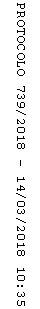 